Antrag Lindemann-Stipendium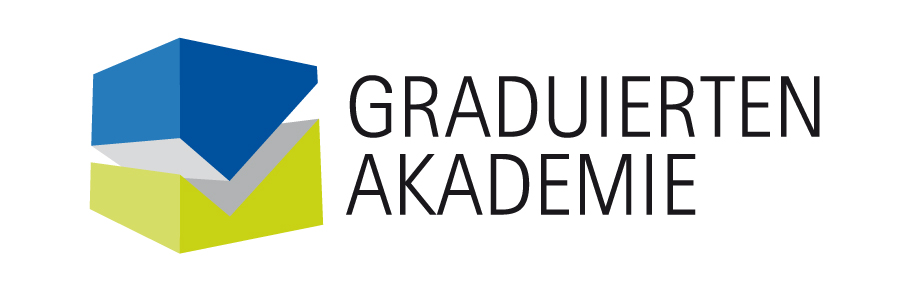 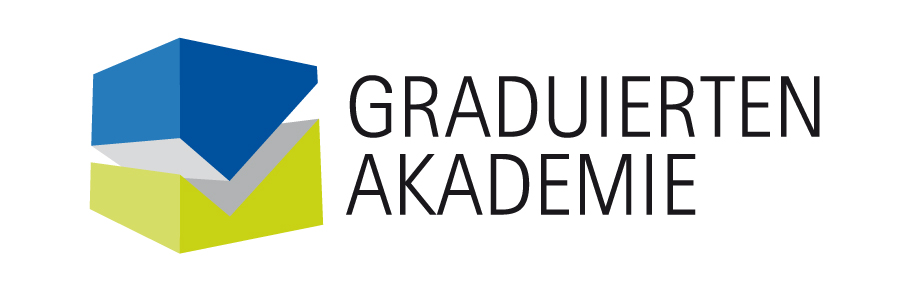 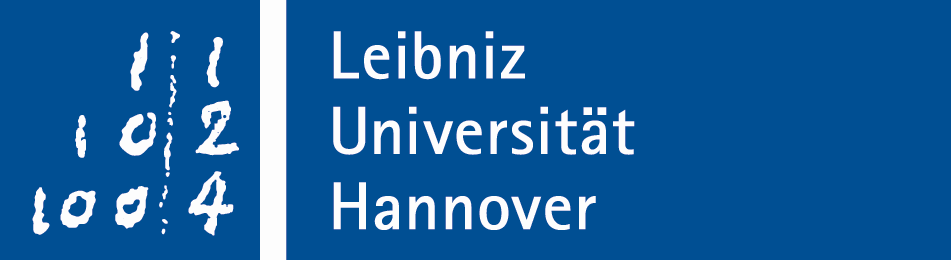 1 - Angaben zum/zur Antragsteller/in2 - Angaben zum wissenschaftlichen Werdegang3 - Angaben zur Dissertation4 - Angaben zur weiteren finanziellen Situation der Antragstellerin//des Antragstellers während des beantragten Förderzeitraumes (z.B. Promotionsstelle als wissenschaftliche/r Mitarbeiter/in, zusätzliche Fördermaßnahmen, Stipendien, Nebentätigkeiten etc.). Hinweis: Als Antragsteller/in haben Sie selbst zu prüfen, ob die Voraussetzungen für die Annahme des Stipendiums – etwa im Hinblick auf den Bezug weiterer Stipendien – vorliegen.5 - DatenschutzerklärungGemäß der europäischen Datenschutzgrundverordnung (DSGVO) informieren wir Sie darüber, dass wir die von Ihnen im Rahmen des Bewerbungsprozesses mitgeteilten Daten für die weitere Verfahrensbearbeitung speichern und verarbeiten. Gegenstand des Datenschutzes sind Ihre personenbezogenen Daten, also Einzelangaben über Ihre persönlichen und sächlichen Verhältnisse, die Sie mit Ihrer Bewerbung auf diese Förderlinie mitteilen. Detaillierte Informationen zum Umgang mit Ihren Daten finden Sie in unseren Datenschutzinformationen zu den Förderlinien unter: https://www.graduiertenakademie.uni-hannover.de/de/foerderung/unsere-foerdermassnahmen/Die Datenerhebung und -verarbeitung bedarf Ihrer Einwilligung. Mit dem Absenden der Bewerbung per E-Mail und/oder per Post bestätigen Sie, dass Sie mit der Erhebung, der Speicherung und Nutzung Ihrer Daten zu dem benannten Zweck durch die Graduiertenakademie der Leibniz Universität Hannover einverstanden sind. Sie haben das Recht, Ihre Einwilligung jederzeit ohne Angabe von Gründen zu widerrufen. Bitte senden Sie diesen Widerruf schriftlich an graduiertenakademie@zuv.uni-hannover.de.6 - Bitte fügen Sie Ihrem Antrag folgende Anlagen bei: AntragsformularAussagekräftiges Begründungsschreiben der bzw. des Antragstellenden mit Verweis auf die eigenen Einkommensverhältnisse und mögliche weitere FörderungenLebenslauf, ggf. inklusive PublikationslisteInhaltliche Skizze des Promotionsprojekts (mit besonderer Berücksichtigung der Praxisrelevanz des Projekts),Darstellung des Standes der Promotion sowie des weiteren Arbeits- und ZeitplanesDas zur Promotion berechtigende Hochschulabschlusszeugnis in Kopie bzw. bei FachhochschulabsolventenDas Fachhochschulzeugnis sowie der Nachweis über die erworbenen Qualifikationen, die zur Promotion an einer der fünf genannten Fakultäten der Leibniz Universität berechtigen, in KopieImmatrikulationsbescheinigung der Leibniz Universität HannoverEmpfehlungsschreiben zweier Hochschullehrerinnen oder Hochschullehrer, wovon eines in der Regel von der Betreuerin bzw. dem Betreuer der Dissertation stammtHiermit bestätige ich die Richtigkeit und Vollständigkeit der gemachten Angaben.Hannover, den       _____________________________________				(Unterschrift Antragsteller/in)7 - Einreichung des AntragsBitte senden Sie das ausgefüllte elektronische Formular sowie alle weiteren Anlagen als PDF an: graduiertenakademie@zuv.uni-hannover.de.Senden Sie zusätzlich das unterzeichnete Formular im Original sowie alle weiteren Anlagen an folgende Adresse: GraduiertenakademieLeibniz Universität HannoverStichwort: Lindenmann-StipendiumWelfengarten 130167 HannoverName:       weiblich  männlichStaatsangehörigkeit:      Fakultät:      Institut/Fachrichtung:      Immatrikulationsnr.:      Adresse:      E-Mail:      Tel.:      Studienabschluss (Fach, Abschlussdatum, Gesamtnote):      Bisher in Anspruch genommene Fördermaßnahmen/Stipendien:      Bisher erhaltene Preise und wissenschaftliche Auszeichnungen:      Bezeichnung/Titel des Forschungsvorhabens:      Promotionsfach/angestrebter Doktortitel:      Datum des Beginns der Dissertation:      Betreuer/in der Dissertation an der Leibniz Universität:      Mir stehen pro Monat derzeit ca.       Euro zur Verfügung.